Unit J Review #3 Key Approximately 55%. Approximately 90-92%  The source for this water is absorbed mostly through the Intestines. So diarrhea could cause the blood to become thicker and the volume would go down (4 L  3.4 L). With less blood volume, blood pressure would definitely be lower. Plasma proteins have a variety of roles, But collectively they create a hypertonic environment that helps draw tissue fluid back into capillaries.  So they help maintain correct blood volume levels. If the blood was lacking these proteins, fluid would build up in the tissues around organs. 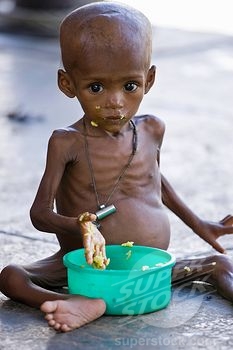 Nutrients (AA’s, sugars, fats) pass into the blood stream from the small intestine.  These nutrients are then dropped off at cells, cells use them for energy and for building materials. Plasma carries key metabolic wastes like CO2, Urea and Uric Acid.LO – J-8 A) To pick up excess tissue fluidB) To absorb the products of Fat Digestion.C) To filter Lymph and fight infections using lymphocytes.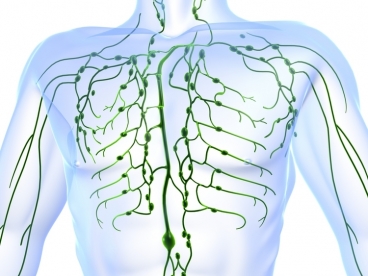 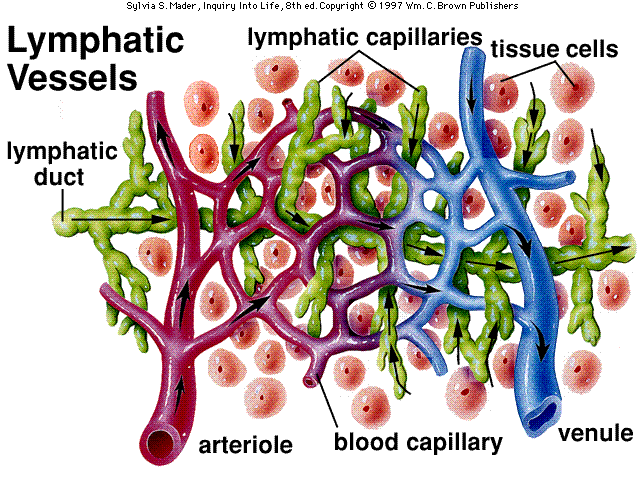  The Subclavian Veins merge with rt subclavian duct and with thoracic duct. 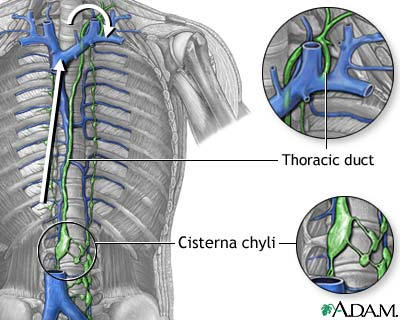  Lacteals are found in Villi and they absorb the final products of fat digestion.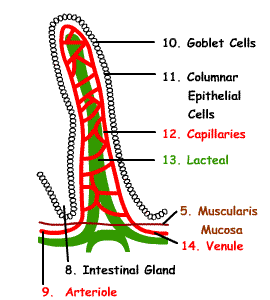  Lymph nodes house lymphocytes and filter lymph to fight pathogens. 6 lymphoid structures are :Spleen			- Thymus glandLymph Nodes 	- Red bone MarrowLymphatic vessels	- Adenoids/Tonsils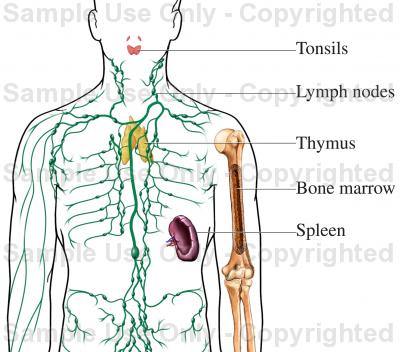  The Spleen – It filters blood and recycles old red blood cells. It also store blood as a reservoir. Spleen also plays a role in cleaning the blood by fighting pathogens. T-Lymphocytes differentiate from some stem cells and reach maturation in the Thymus gland.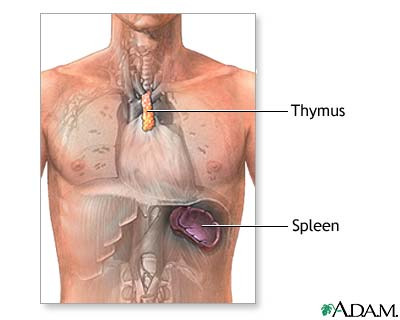 Tonsils (Palatine Tonsils) and Adenoids (Pharyngeal Tonsils). EDEMA – Swelling and poor circulation.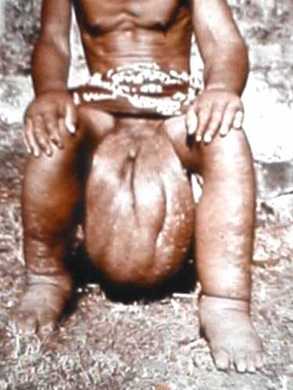 Lymph fluid is moved in lymphatic vessels when skeletal muscles contract and relax. This muscle movement force the Lymph to move in one direction because lymph vessels contain valves.Lymph veins and Cardiovascular Veins both contain valves, they both move fluid back toward the chest/heart. They both rely on skeletal muscle to drive their fluids.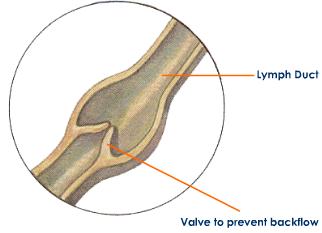 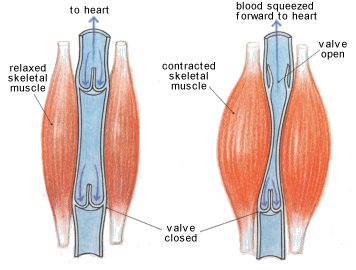 SEE FIGURE – 13.10 for Table Corrections